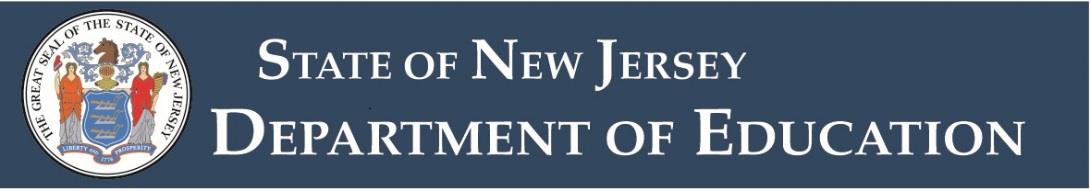 Computer Science
Certificate of EligibilityEndorsement Code: 1820This endorsement authorizes the holder to teach computer science, as described in Standard 8.1 of the 
New Jersey Student Learning Standards, in all New Jersey public schools.The Certificate of Eligibility (CE) is issued to an individual who has not completed a teacher preparation program but meets the basic requirements for certification, including academic study and applicable test requirements.Degree RequirementA minimum of a bachelor’s degree is required from an accredited college or university.Cumulative Grade Point Average (GPA) RequirementNote: Degree must be in an eligible baccalaureate degree program or higher.Minimum GPA by Graduation Date*There are GPA flexibility rules in place for those who graduated on or after September 1, 2016 where a Praxis test score may offset a GPA that is lower than 3.0, but higher than 2.75. Subject Matter PreparationCredit RequirementsA minimum of 30 credits in a coherent sequence in the subject field of computer science. At least 12 of the 30 credits must be at the advanced level of study (junior, senior or graduate level). Methodology Course - Three credits, or equivalent, in a methods of teaching computer science course offered by an accredited college or university within 12 months of the initial computer science teaching assignment. The methods course may be included in the 30 credit hours of computer science coursework. All other courses in pedagogy or education are not acceptable.Acceptable CoursesThe final determination as to which courses will be counted towards the computer science subject matter is based on content standards found in the New Jersey Student Learning Standards.Praxis II Test Requirement Test Requirements for Certification in New Jersey Basic Skills Assessment RequirementTeacher Candidate Basic Skills RequirementPhysiology and Hygiene Requirement This requirement may be completed by choosing one of the following options: Present evidence of basic military training.Complete a course such as biology, health or nutrition that appears on an accredited two- or four-year college or university transcript. Complete an online test. You must have a tracking number and an application on file to take this test.Candidate Graduation DateMinimum Cumulative GPA 
(when 4.00 equals an A)Before September 1, 20162.75On or after September 1, 2016*3.00